Компетенция 2 «Фрезерные работы на станках с ЧПУ» (CNC Unimat)День 1: Написание управляющих программ и механическая обработка деталей по чертежу.Конкурсное задание. Возрастная категория: 14+Время на выполнение задания: 4 часаТематическое задание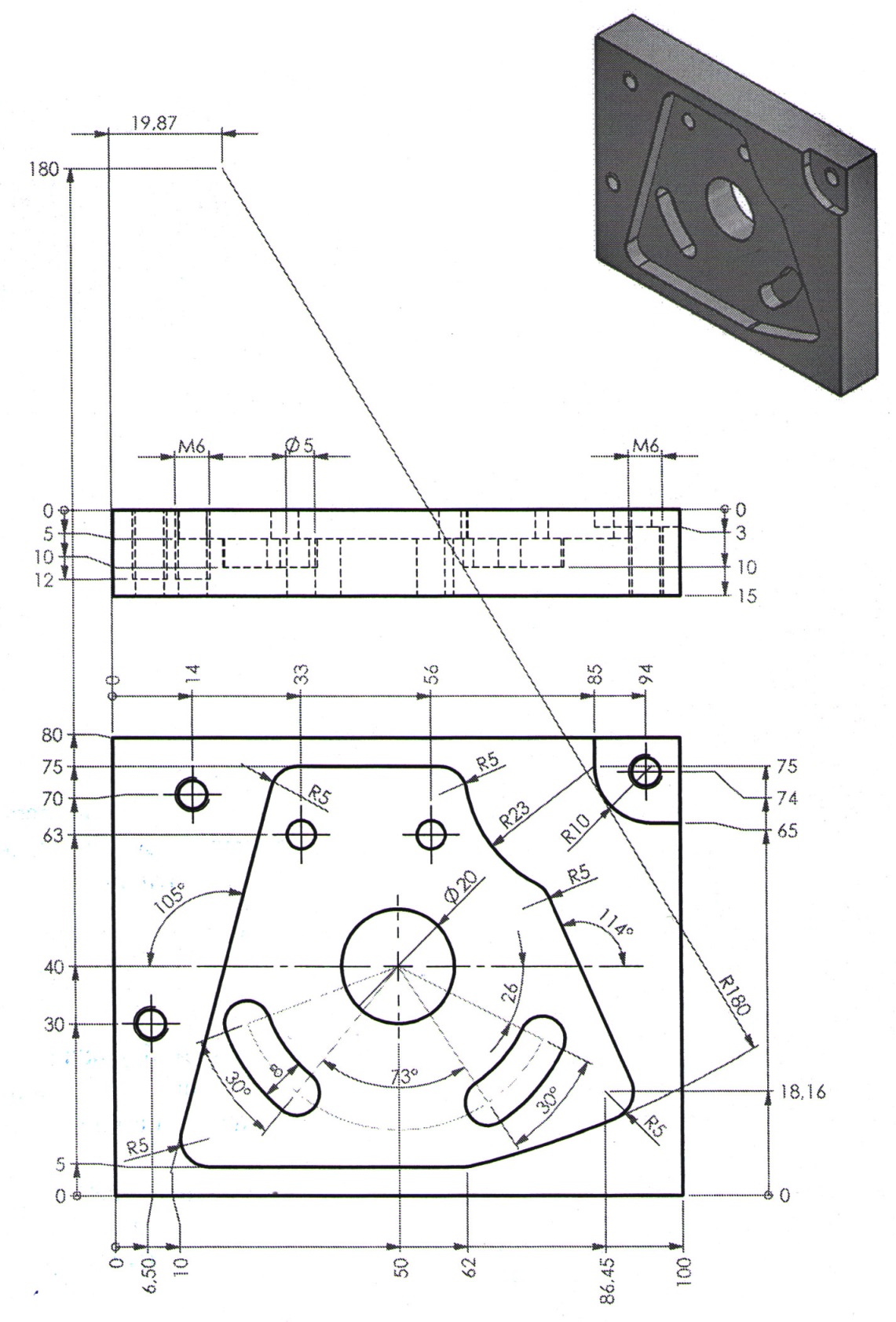 Неуказанные отклонения по Н12; h12; ± IT12/2.Материал Д16ТРис. 1. Эскиз фрезерной деталиУсловия выполнения заданияВсе размеры, указанные на чертеже, должны быть соблюдены.Режущий инструмент должен быть подобран по аналогии с реальным технологическим процессом (черновые и чистовые операции).В операциях должны быть заданы режимы резания, характерные для указанной марки материала детали.Должна быть правильно выбрана нулевая точка, для соблюдения правильности геометрических размеров и позиционирования элементов. Критерии оценкиОбщее количество баллов не может превышать 100.Описание критериев и максимального балла приводится в таблицах.Таблица1Оценка заданияТаблица 2Описание критериев оценкиОценочный лист						Участники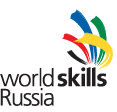 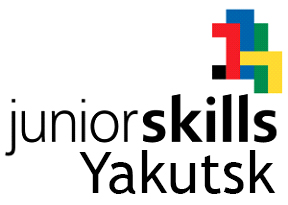 Городской чемпионат профессионального мастерства для школьников JuniorSkills – Yakutsk 2016 КОМПЕТЕНЦИЯФрезерные работы на станках с ЧПУ (14+)ЗаданиеМаксимальная оценкаНаличие всех элементов40Правильность указания размеров10Выбор режущего инструмента20Технология обработки20Режимы резания10ИТОГО100Описание критерия оценкиМаксимальный баллНаличие операции обработки плоскости5Наличие операции обработки паза 15Наличие операции обработки паза 25Наличие операции обработки контура7Наличие операции сверления отверстия под резьбу4Наличие операции нарезания резьб3Наличие операции обработки центрального отверстия4Наличие операции сверления отверстия 24Наличие операции обработки уха3Правильно указанный размер 12Правильно указанный размер 22Правильно указанный размер 32Правильно указанный размер 42Правильно указанный размер 52Выбран режущий инструмент, полностью осуществивший обработку контуров15Правильно подобрана геометрия режущего инструмента под черновые/чистовые операции5Наличие черновых операций5Наличие чистовых операций5Правильная последовательность обработки (отсутствие столкновений инструмента с необработанным металлом заготовки или узлами станка)10Оптимально выбранные режимы резания для указанного материала10Описание критерия оценкиНаличие операции обработки плоскостиНаличие операции обработки паза 1Наличие операции обработки паза 2Наличие операции обработки контураНаличие операции сверления отверстия под резьбуНаличие операции нарезания резьбНаличие операции обработки центрального отверстияНаличие операции сверления отверстия 2Наличие операции обработки ухаПравильно указанный размер 1Правильно указанный размер 2Правильно указанный размер 3Правильно указанный размер 4Правильно указанный размер 5Выбран режущий инструмент, полностью осуществивший обработку контуровПравильно подобрана геометрия режущего инструмента под черновые/чистовые операцииНаличие черновых операцийНаличие чистовых операцийПравильная последовательность обработки (отсутствие столкновений инструмента с необработанным металлом заготовки или узлами станка)Оптимально выбранные режимы резания для указанного материала